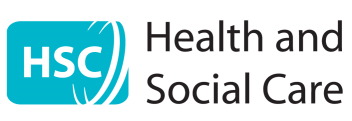 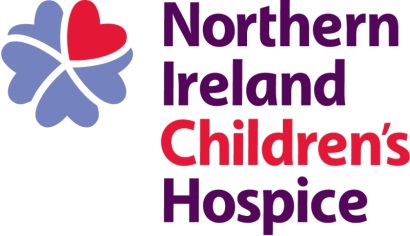 Paediatric Advanced Care Plan- PACPPlease note this plan can be reviewed/changed at any time following discussion with child/those with parental responsibilityChild’s Name: ___________________________________________________________DOB: ________________    HCN: ____________________Date of Discussion_________Address__________________________________________________________________________________________________________________________________________This care plan has been drawn up following with the child / young person or those with parental reponsibility, and reflects the wishes of the child / young person or parents (where the child cannot express their own wishes)Child’s Name: ___________________________________________________________DOB: ________________    HCN: ____________________Date of Discussion_________Address__________________________________________________________________________________________________________________________________________This care plan has been drawn up following with the child / young person or those with parental reponsibility, and reflects the wishes of the child / young person or parents (where the child cannot express their own wishes)Child’s Name: ___________________________________________________________DOB: ________________    HCN: ____________________Date of Discussion_________Address__________________________________________________________________________________________________________________________________________This care plan has been drawn up following with the child / young person or those with parental reponsibility, and reflects the wishes of the child / young person or parents (where the child cannot express their own wishes)Child’s Name: ___________________________________________________________DOB: ________________    HCN: ____________________Date of Discussion_________Address__________________________________________________________________________________________________________________________________________This care plan has been drawn up following with the child / young person or those with parental reponsibility, and reflects the wishes of the child / young person or parents (where the child cannot express their own wishes)Child’s Name: ___________________________________________________________DOB: ________________    HCN: ____________________Date of Discussion_________Address__________________________________________________________________________________________________________________________________________This care plan has been drawn up following with the child / young person or those with parental reponsibility, and reflects the wishes of the child / young person or parents (where the child cannot express their own wishes)Child’s Name: ___________________________________________________________DOB: ________________    HCN: ____________________Date of Discussion_________Address__________________________________________________________________________________________________________________________________________This care plan has been drawn up following with the child / young person or those with parental reponsibility, and reflects the wishes of the child / young person or parents (where the child cannot express their own wishes)Child’s Name: ___________________________________________________________DOB: ________________    HCN: ____________________Date of Discussion_________Address__________________________________________________________________________________________________________________________________________This care plan has been drawn up following with the child / young person or those with parental reponsibility, and reflects the wishes of the child / young person or parents (where the child cannot express their own wishes)Child’s Name: ___________________________________________________________DOB: ________________    HCN: ____________________Date of Discussion_________Address__________________________________________________________________________________________________________________________________________This care plan has been drawn up following with the child / young person or those with parental reponsibility, and reflects the wishes of the child / young person or parents (where the child cannot express their own wishes)Child’s Name: ___________________________________________________________DOB: ________________    HCN: ____________________Date of Discussion_________Address__________________________________________________________________________________________________________________________________________This care plan has been drawn up following with the child / young person or those with parental reponsibility, and reflects the wishes of the child / young person or parents (where the child cannot express their own wishes)1.Record of discussion regarding the need for Advanced Care Plan1.Record of discussion regarding the need for Advanced Care Plan1.Record of discussion regarding the need for Advanced Care Plan1.Record of discussion regarding the need for Advanced Care Plan1.Record of discussion regarding the need for Advanced Care Plan1.Record of discussion regarding the need for Advanced Care Plan1.Record of discussion regarding the need for Advanced Care Plan1.Record of discussion regarding the need for Advanced Care Plan1.Record of discussion regarding the need for Advanced Care Plan2.Equipment(use of equipment) 2.Equipment(use of equipment) 2.Equipment(use of equipment) 2.Equipment(use of equipment) 2.Equipment(use of equipment) 2.Equipment(use of equipment) 2.Equipment(use of equipment) 2.Equipment(use of equipment) 2.Equipment(use of equipment) YesYesNoYesNoPulse OximeterSyringe driverSyringe driverSyringe driverFeeding PumpVentilatorVentilatorVentilatorPhysio VestSuction MachineSuction MachineSuction MachineOxygenOther Equipment: Other Equipment: Other Equipment: Other Equipment: Other Equipment: Other Equipment: Other Equipment: Other Equipment: Other Equipment: Record of discussion regarding the continued use of equipmentRecord of discussion regarding the continued use of equipmentRecord of discussion regarding the continued use of equipmentRecord of discussion regarding the continued use of equipmentRecord of discussion regarding the continued use of equipmentRecord of discussion regarding the continued use of equipmentRecord of discussion regarding the continued use of equipmentRecord of discussion regarding the continued use of equipmentRecord of discussion regarding the continued use of equipmentDecisionsDecisionsDecisionsDecisionsDecisionsDecisionsDecisionsDecisionsDecisions3.Medication3.Medication3.Medication3.Medication3.Medication3.Medication3.Medication3.Medication3.MedicationReview of Medications:  Record of discussion regarding the use of IV / oral antibiotics and other current medications.Route of administration:  Record of discussion regarding the route of administration of medicationl (including use of transdermal and subcutaneous routes) Review of Medications:  Record of discussion regarding the use of IV / oral antibiotics and other current medications.Route of administration:  Record of discussion regarding the route of administration of medicationl (including use of transdermal and subcutaneous routes) Review of Medications:  Record of discussion regarding the use of IV / oral antibiotics and other current medications.Route of administration:  Record of discussion regarding the route of administration of medicationl (including use of transdermal and subcutaneous routes) Review of Medications:  Record of discussion regarding the use of IV / oral antibiotics and other current medications.Route of administration:  Record of discussion regarding the route of administration of medicationl (including use of transdermal and subcutaneous routes) Review of Medications:  Record of discussion regarding the use of IV / oral antibiotics and other current medications.Route of administration:  Record of discussion regarding the route of administration of medicationl (including use of transdermal and subcutaneous routes) Review of Medications:  Record of discussion regarding the use of IV / oral antibiotics and other current medications.Route of administration:  Record of discussion regarding the route of administration of medicationl (including use of transdermal and subcutaneous routes) Review of Medications:  Record of discussion regarding the use of IV / oral antibiotics and other current medications.Route of administration:  Record of discussion regarding the route of administration of medicationl (including use of transdermal and subcutaneous routes) Review of Medications:  Record of discussion regarding the use of IV / oral antibiotics and other current medications.Route of administration:  Record of discussion regarding the route of administration of medicationl (including use of transdermal and subcutaneous routes) Review of Medications:  Record of discussion regarding the use of IV / oral antibiotics and other current medications.Route of administration:  Record of discussion regarding the route of administration of medicationl (including use of transdermal and subcutaneous routes) DecisionsDecisionsDecisionsDecisionsDecisionsDecisionsDecisionsDecisionsDecisions4.ResuscitationParent / child wishes4.ResuscitationParent / child wishes4.ResuscitationParent / child wishes4.ResuscitationParent / child wishes4.ResuscitationParent / child wishes4.ResuscitationParent / child wishes4.ResuscitationParent / child wishes4.ResuscitationParent / child wishes4.ResuscitationParent / child wishesResuscitation Plan:  Clinical interventions to be undertaken if ____________________________ were to stop breathing. Resuscitation Plan:  Clinical interventions to be undertaken if ____________________________ were to stop breathing. Resuscitation Plan:  Clinical interventions to be undertaken if ____________________________ were to stop breathing. Resuscitation Plan:  Clinical interventions to be undertaken if ____________________________ were to stop breathing. Resuscitation Plan:  Clinical interventions to be undertaken if ____________________________ were to stop breathing. Resuscitation Plan:  Clinical interventions to be undertaken if ____________________________ were to stop breathing. Resuscitation Plan:  Clinical interventions to be undertaken if ____________________________ were to stop breathing. Resuscitation Plan:  Clinical interventions to be undertaken if ____________________________ were to stop breathing. Resuscitation Plan:  Clinical interventions to be undertaken if ____________________________ were to stop breathing. Issue DiscussionIssue DiscussionIssue DiscussionIssue DiscussionIssue DiscussionDecision Decision Decision Decision 5.Family5.Family5.Family5.Family5.Family5.Family5.Family5.Family5.FamilyFamily Wishes for Child:  Record of discussion regarding family and child goals and wishes (including supports / actions required e.g approaching charities)Family Wishes for Child:  Record of discussion regarding family and child goals and wishes (including supports / actions required e.g approaching charities)Family Wishes for Child:  Record of discussion regarding family and child goals and wishes (including supports / actions required e.g approaching charities)Family Wishes for Child:  Record of discussion regarding family and child goals and wishes (including supports / actions required e.g approaching charities)Family Wishes for Child:  Record of discussion regarding family and child goals and wishes (including supports / actions required e.g approaching charities)Family Wishes for Child:  Record of discussion regarding family and child goals and wishes (including supports / actions required e.g approaching charities)Family Wishes for Child:  Record of discussion regarding family and child goals and wishes (including supports / actions required e.g approaching charities)Family Wishes for Child:  Record of discussion regarding family and child goals and wishes (including supports / actions required e.g approaching charities)Family Wishes for Child:  Record of discussion regarding family and child goals and wishes (including supports / actions required e.g approaching charities)Decision:Decision:Decision:Decision:Decision:Decision:Decision:Decision:Decision:Siblings:  Record of discussion regarding the support of siblings, noting key supportive adults and activities (e.g teacher, relative, friends, sports) Siblings:  Record of discussion regarding the support of siblings, noting key supportive adults and activities (e.g teacher, relative, friends, sports) Siblings:  Record of discussion regarding the support of siblings, noting key supportive adults and activities (e.g teacher, relative, friends, sports) Siblings:  Record of discussion regarding the support of siblings, noting key supportive adults and activities (e.g teacher, relative, friends, sports) Siblings:  Record of discussion regarding the support of siblings, noting key supportive adults and activities (e.g teacher, relative, friends, sports) Siblings:  Record of discussion regarding the support of siblings, noting key supportive adults and activities (e.g teacher, relative, friends, sports) Siblings:  Record of discussion regarding the support of siblings, noting key supportive adults and activities (e.g teacher, relative, friends, sports) Siblings:  Record of discussion regarding the support of siblings, noting key supportive adults and activities (e.g teacher, relative, friends, sports) Siblings:  Record of discussion regarding the support of siblings, noting key supportive adults and activities (e.g teacher, relative, friends, sports) Decisions: Decisions: Decisions: Decisions: Decisions: Decisions: Decisions: Decisions: Decisions: 6.Preferred Place of Care6.Preferred Place of Care6.Preferred Place of Care6.Preferred Place of Care6.Preferred Place of Care6.Preferred Place of Care6.Preferred Place of Care6.Preferred Place of Care6.Preferred Place of CareRecord of discussion regarding the pferred place of care in the advanced stage of illness or at end of life.Record of discussion regarding the pferred place of care in the advanced stage of illness or at end of life.Record of discussion regarding the pferred place of care in the advanced stage of illness or at end of life.Record of discussion regarding the pferred place of care in the advanced stage of illness or at end of life.Record of discussion regarding the pferred place of care in the advanced stage of illness or at end of life.Record of discussion regarding the pferred place of care in the advanced stage of illness or at end of life.Record of discussion regarding the pferred place of care in the advanced stage of illness or at end of life.Record of discussion regarding the pferred place of care in the advanced stage of illness or at end of life.Record of discussion regarding the pferred place of care in the advanced stage of illness or at end of life.Decision: Decision: Decision: Decision: Decision: Decision: Decision: Decision: Decision: 7.Spiritual and Cultural Needs7.Spiritual and Cultural Needs7.Spiritual and Cultural Needs7.Spiritual and Cultural Needs7.Spiritual and Cultural Needs7.Spiritual and Cultural Needs7.Spiritual and Cultural Needs7.Spiritual and Cultural Needs7.Spiritual and Cultural NeedsRecord of parent’s wishes at the time of death (including cultural and religious priorities) Record of parent’s wishes at the time of death (including cultural and religious priorities) Record of parent’s wishes at the time of death (including cultural and religious priorities) Record of parent’s wishes at the time of death (including cultural and religious priorities) Record of parent’s wishes at the time of death (including cultural and religious priorities) Record of parent’s wishes at the time of death (including cultural and religious priorities) Record of parent’s wishes at the time of death (including cultural and religious priorities) Record of parent’s wishes at the time of death (including cultural and religious priorities) Record of parent’s wishes at the time of death (including cultural and religious priorities) Decision:Decision:Decision:Decision:Decision:Decision:Decision:Decision:Decision:8.Care at time of death and after death8.Care at time of death and after death8.Care at time of death and after death8.Care at time of death and after death8.Care at time of death and after death8.Care at time of death and after death8.Care at time of death and after death8.Care at time of death and after death8.Care at time of death and after deathRecord of parent’s wishes care at the time of death(including cultural and religious priorities)Record of parent’s wishes care at the time of death(including cultural and religious priorities)Record of parent’s wishes care at the time of death(including cultural and religious priorities)Record of parent’s wishes care at the time of death(including cultural and religious priorities)Record of parent’s wishes care at the time of death(including cultural and religious priorities)Record of parent’s wishes care at the time of death(including cultural and religious priorities)Record of parent’s wishes care at the time of death(including cultural and religious priorities)Record of parent’s wishes care at the time of death(including cultural and religious priorities)Record of parent’s wishes care at the time of death(including cultural and religious priorities)Record of parent’s wishes  care of their child after deathRecord of parent’s wishes  care of their child after deathRecord of parent’s wishes  care of their child after deathRecord of parent’s wishes  care of their child after deathRecord of parent’s wishes  care of their child after deathRecord of parent’s wishes  care of their child after deathRecord of parent’s wishes  care of their child after deathRecord of parent’s wishes  care of their child after deathRecord of parent’s wishes  care of their child after deathAny other relevant information: Including wishes for organ donation if appropriateAny other relevant information: Including wishes for organ donation if appropriateAny other relevant information: Including wishes for organ donation if appropriateAny other relevant information: Including wishes for organ donation if appropriateAny other relevant information: Including wishes for organ donation if appropriateAny other relevant information: Including wishes for organ donation if appropriateAny other relevant information: Including wishes for organ donation if appropriateAny other relevant information: Including wishes for organ donation if appropriateAny other relevant information: Including wishes for organ donation if appropriateCOPIES  (Doctor  who signs the Emergency Care Plan must forward it to the following professionals )  COPIES  (Doctor  who signs the Emergency Care Plan must forward it to the following professionals )  COPIES  (Doctor  who signs the Emergency Care Plan must forward it to the following professionals )  Ward                                   Parent [PR]/ Child /Young person                    GP                                         CCN                                    NIAS                                  Emergency Department         COPIES  CCN or Key worker must forward to  COPIES  CCN or Key worker must forward to  COPIES  CCN or Key worker must forward to  Respite Unit                        School                              NICH                                                         Others as required              Signing sheet for Advanced Care PlanPlease sign a new sheet each time plan is changed/updated Signing sheet for Advanced Care PlanPlease sign a new sheet each time plan is changed/updated Signing sheet for Advanced Care PlanPlease sign a new sheet each time plan is changed/updated Signing sheet for Advanced Care PlanPlease sign a new sheet each time plan is changed/updated Signing sheet for Advanced Care PlanPlease sign a new sheet each time plan is changed/updated This document has been prepared following discussion with parents and/or child/young person (where relevant).   Yes   /   No  (please delete) Date: ___________________________________This document has been prepared following discussion with parents and/or child/young person (where relevant).   Yes   /   No  (please delete) Date: ___________________________________This document has been prepared following discussion with parents and/or child/young person (where relevant).   Yes   /   No  (please delete) Date: ___________________________________This document has been prepared following discussion with parents and/or child/young person (where relevant).   Yes   /   No  (please delete) Date: ___________________________________This document has been prepared following discussion with parents and/or child/young person (where relevant).   Yes   /   No  (please delete) Date: ___________________________________If no please comment:If no please comment:If no please comment:If no please comment:If no please comment:Child/Young PersonChild/Young PersonChild/Young PersonChild/Young PersonChild/Young PersonSignatureSignatureSignatureSignatureSignatureName (print) RelationshipSignatureDateProfessionals Consultant Consultant Other ProfessionalOther ProfessionalName (print) DesignationGMC NoSignatureDateReview DateProfessional RolePrint NamePrint NameSignature